Publicado en Madrid el 04/10/2018 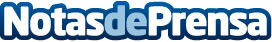 Lingokids gana el Premio a la startup con mayor impacto social en educación de los enlightED Awards 2018 El jurado ha valorado el papel de su plataforma como herramienta que permite eliminar barreras para acceder al aprendizaje de idiomas de alta calidadDatos de contacto:Nuria RabadánNota de prensa publicada en: https://www.notasdeprensa.es/lingokids-gana-el-premio-a-la-startup-con Categorias: Nacional Idiomas Educación Marketing Sociedad Emprendedores E-Commerce Ocio para niños Dispositivos móviles Premios http://www.notasdeprensa.es